An Invitation to a Party on The Moon.Start Time –Midnight		 End Time:4.30amDate – 15th December 3017What are we going to do?  We are going to glide around the planets.What do you need to bring? Oxygen, Space suit and a jetpack.How do you get there? Apollo 1060Where are we leaving from? NASA Space CentreRSVP- Contact Ricky Dee’s mumFrom Ricky Dee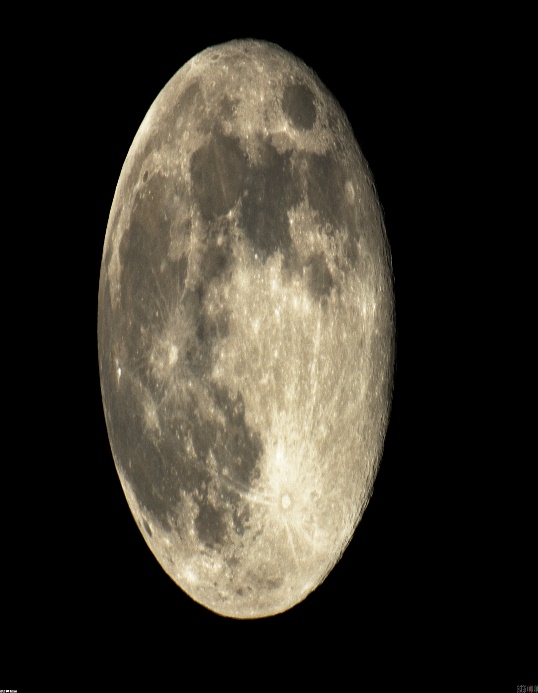 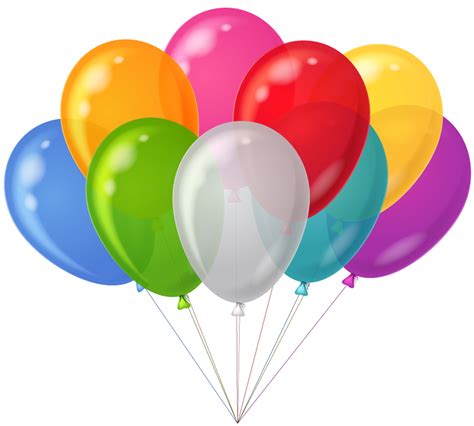 